GREASBY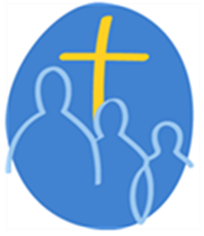 METHODIST CHURCH Greasby Road. CH49 2PN. Minister: Rev. Yangsun YiTel: Home 633 2753Church Office Tel: 677 5127Prayer Chain Contact: Joyce Scoffield         Via email: illbelovinu2@icloud.com  Website:  https://greasbymethodistchurch.org.ukOur Mission Statement is              Here to worship and share the love of our Lord Jesus ChristOur aims are:Share the good news of Jesus Christ and draw others into a personal relationship with our Lord and Saviour.To demonstrate God’s love for all through our personal witness and in the work we do for othersNotices – Sunday 28th April, 2024.Sunday 28th  April, 2024.  10.45am. Led by The Worship Leaders.WELCOME TO WORSHIP. A warm welcome is extended in the name of Jesus to everyone.  Visitors please feel free to make yourselves known and speak to a Steward. The Church has a loop system – please set your hearing aid as necessary.Prayer. Let your peace rule in our hearts, O Lord that we may delight in your strength, rejoice in your grace and find our fulfilment in your will; through Christ our Lord. Amen. Matthew Henry (1662 -1714)Sunday 5th May, 2024.  10.45am. Led by Rev. Yangsun Yi. Communion.Annual Church Meeting to be held after morning service.Monday 29th April. Church mice 9.30am – 11.30pmTuesday 30th April. 7.30am Prayer meeting in the Vestry.Friday 3rd May.  Friendship Café. 2pm -4pm. This is a drop in café, offering free tea/coffee/biscuits and cake, with the purpose of providing fun, friendship and company, and is open to anyone in the community who wishes to join us. For further information please contact Sue Elliott. CELEBRATE GREASBY DAY 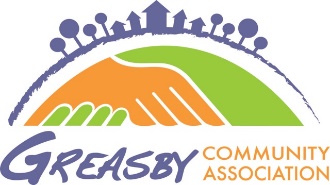 SATURDAY 22nd JUNE 2024The Celebrate Greasby Day will take place on SATURDAY 22nd JUNE 12.00-5.00.  Please Save the date!!  As in previous years we will have a stall on the village green and will be offering a variety of crafts and activities for children and families including the very popular Rainbow biscuits, Badgemaker (to make God Loves Me! badges), Fridge magnets, Jelly Bean prayer cards, Prayer bracelets and bookmarks.  These activities are a wonderful opportunity to share the gospel with our community as well as invite families to join us for our regular family worship (Lego Church and events) here on second Sunday afternoon of each month. We will need a rota of people to man the stall for 1 or 2 hours each, also volunteers to help to set up and tidy up at the end.  The crafts/activities are very simple and all materials will be provided.  I already have some offers of help but please let me know if you are able to join the team and the time(s) which would to suit you best.   Sue Elliott, Schools and Families co-ordinatorUKULELE CONCERT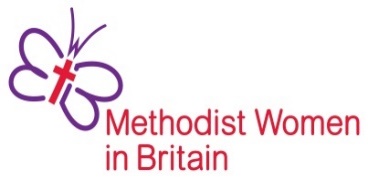 METHODIST WOMEN in BRITAIN (MWiB)For women, for justice, for ChristI want to thank you for your support for the Ukulele Concert on Friday 19th April.  We thoroughly enjoyed our trip down memory lane.  There was a fantastic repertoire of music and everyone really enjoyed the performance, the fellowship and the refreshments (not to mention lots of cake!)So far the evening has raised £450.45 for the MWiB District Project AGLIT (Adolescent Girls Literacy project) in Malawi.  This project aims to train out-of-school adolescent girls with foundational skills that allow them to develop problem-solving capabilities and also successfully engage in income generating activities in order to break the cycle of poverty and provide a secure future for their children and families.  We know the money will be put to good useOur next fundraising event will be a Strawberry Cream Tea.  This will be held on Thursday 4th July2.00-4.00Youth hallPlease save the date!  Details and tickets will be available soon, so please invite friends to come and support the District project.  We do thank you again for your support for all our fundraising effortsSue Elliott, Chair/Secretary/Treasurer MWiB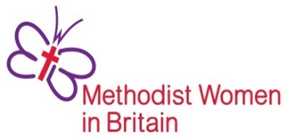 METHODIST WOMEN in BRITAIN (MWiB)For women, for justice, for Christ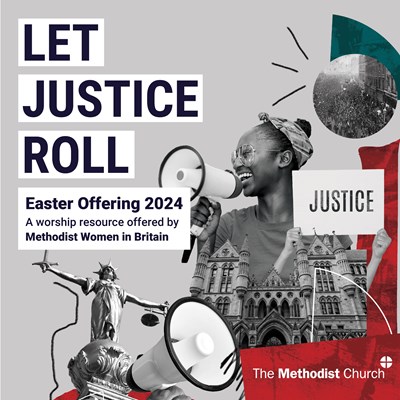 EASTER OFFERINGEach year an Easter Offering Service is prepared by Methodist Women in Britain on behalf of the World Mission Fund.  This year the theme is Let Justice Roll, reflecting on Amos 5:24, NIV“But let justice roll on like a river,righteousness like a neverfailing stream!”This act of worship enables the Methodist Church in Britain and Ireland to give to the work of our global Church partners.  Monetary collections made through the sharing of this service across the country will support the work of Mission Partners and the churches they serve in many parts of the world; and it will contribute to emergency funds that enable the Methodist Church in Britain, in collaboration with the Methodist Church in Ireland, to support Churches and organisations as they respond to crises when they occur. This year the service tells stories of people standing for justice, persisting in the face of setbacks and taking up the challenge anew as circumstances change.  The theme stems from an awareness that justice is not static, but instead rolls forward gathering momentum across generations.  Justice can never be declared as ‘done’.  Instead, justice inspires more justice from generation to generation.  The stories tell of positive ways that individuals have addressed issues of justice, showing how people now have hope because justice has 'rolled' into their lives.  It is a celebration of God’s just purposes across the wider world.  As Methodists, confronting injustice is part of our way of life as we long for God’s justice in the worldI do want to thank you for the very generous donations amounting to £244 this year.  Please join us at the Easter Offering Service which will take place onSunday 28th April 20244.30pmWest Kirby Methodist Church, Westbourne Rd, West KirbyFollowed by refreshments, providing an opportunity for fellowship with members from several churches across the Circuit.  All are welcome to attend.  Sue Elliott, Chair/Secretary/Treasurer MWiBREADINGS	Week beginning 28th April. 2024Prayer Requests for the Coming WeekOur prayers are asked for:The Palestinians in Rafah as the Israeli forces receive orders to attack the city.The people of Gaza still facing famine, that more aid will reach them.The people in Ukraine as Putin’s forces continue their bombardment of the country.The people of several countries including Sudan who face starvation.The desperate people prepared to risk their lives at sea in an attempt to find a safe haven.Victims of escalating knife crime particularly when schoolchildren and their teachers are involved.Unpaid family carers facing large fines for innocently violating government regulations.All those we know or do not know who are unwell at this time.We give thanks:That the USA and Great Britain have agreed to send more aid to help Ukraine.For the many aid agencies providing relief to countries around the world.Church News-sheet –Please note: If you have any notices that you would like to go in the weekly news-sheet please telephone Caroline in the Church office or email office@greasbymethodistchurch.org.uk by Wednesday (morning).Thank you.Due to the Annual Church meeting on 5th May there will be no Monthly Good-News sheet for this month.ReadingHymnPsalmSunday28thJohn  15:1 -8StF587Ps150Monday29thRomans 12:3-16StF345Ps121Tuesday30thRomans 13:8-10  StF255Ps122Wednesday1stJohn 14:1-4StF248Ps19:7-14Thursday2ndRomans 14:7-12StF741Ps123Friday3rdRomans 15:14-21StF355Ps124Saturday4thRomans 16:3-27StF637Ps125Privacy notice We have a TMCP (Trustees for Methodist Church Purposes) compliant privacy notice available on our website greasbymethodistchurch.org.uk A Paper copy is available on the notice board and can be provided upon request.